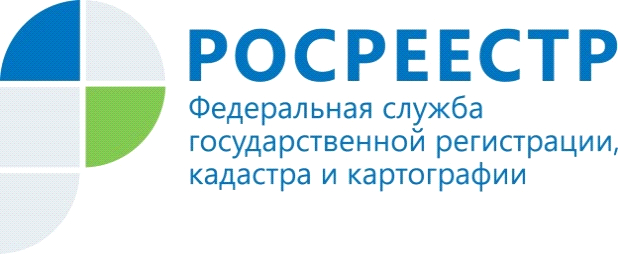 Росреестр зарегистрировал первый договор участия в долевом строительстве в рамках сотрудничества с Фондом защиты дольщиковПервая регистрация договора участия в долевом строительстве, взносы по которому застройщик перечислил в Фонд защиты прав граждан - участников долевого строительства, и информация об этом поступила Росреестр, состоялась в Свердловской области 27 октября. Строящийся многоквартирный дом расположен в городе Среднеуральск.Фонд защиты прав граждан – участников долевого строительства был зарегистрирован в форме публично-правовой компании 20 октября 2017 года. Заместитель Министра экономического развития Российской Федерации – руководитель Росреестра Виктория Абрамченко и генеральный директор Фонда Александр Плутник подписали соглашение о взаимодействии между ведомством и Фондом. Документ направлен на реализацию законодательных механизмов защиты прав и интересов дольщиков. Согласно действующему законодательству застройщики по всем новым объектам строительства отчисляют в Фонд защиты прав участников долевого строительства взносы в размере 1,2% от стоимости каждого договора участия в долевом строительстве. Для регистрации договоров участия в долевом строительстве Росреестр должен получить от Фонда информацию о внесении застройщиком таких взносов.Соглашение между Росреестром и Фондом определяет порядок и сроки обмена информацией о внесении застройщиками обязательных взносов и регистрации договоров участия в долевом строительстве. По условиям документа Фонд предоставляет информацию об уплате или неуплате застройщиком обязательных взносов по запросу Росреестра в срок не позднее одного рабочего дня со дня получения такого запроса. Росреестр направляет в Фонд информацию о государственной регистрации договора участия в долевом строительстве или отказе в его регистрации в течение одного рабочего дня с момента принятия такого решения.Первый договор участия в долевом строительстве, взнос по которому внесен в Фонд защиты дольщиков, заключен в отношении 1-комнатной квартиры в доме 1.6 микрорайона «Пихтовый» в городе Среднеуральске. Новый дом переменной этажности (7-9 этажей) будет введен в эксплуатацию в IV квартале 2018 года. Виктория Абрамченко: «Соглашение между Росреестром и Фондом – необходимый шаг для обеспечения государственной гарантии защиты прав и интересов дольщиков. Мы предусмотрели в документе в качестве основного канала передачи информации – систему межведомственного электронного взаимодействия. Обмен данных в электронной форме позволяет сделать наше взаимодействие максимально оперативным и обеспечивает возможность регистрации договоров участия в долевом строительстве в установленные законом сроки с учетом дополнительных процедур передачи информации».Управление Федеральной службы государственной регистрации, кадастра и картографии по Республике Алтай 